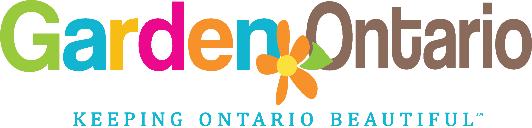 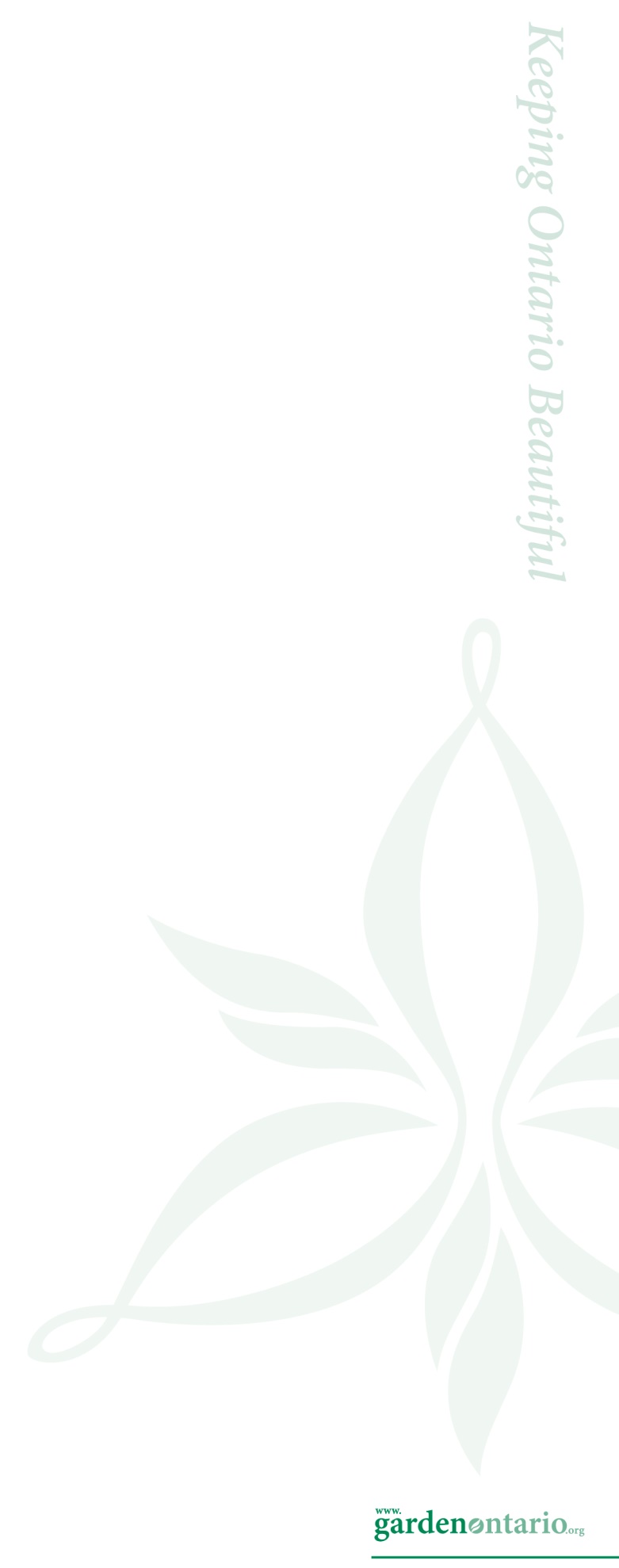 
Ontario Horticultural Association Tree GrantsStarting January 1st each year, the OHA distributes grants for up to $300 for the planting of a tree or trees by Horticultural Societies/Clubs on public land.  Societies/Clubs are eligible for this grant every second year.Grants are given to up to twenty (20) eligible OHA Affiliated Societies/Clubs, in good standing. The funds for these grants are provided by donations made through the In Memoriam Fund.TO APPLYApplications open starting January 1st until the maximum number of grants are met or February 28th, whichever comes first. Letter of permission from land owner must accompany application formEligible expenses include:Purchase, delivery, planting and installation of treesTree bagsTree wrapsNOTE:	To be eligible, you must be an OHA Affiliated Society/Club, in good 			standing, and not have received a tree grant in the previous year.NOTE:	Please note that this grant is awarded on a first-come first-serve basis.  		Please apply early to avoid disappointment. Horticultural Society/Club: 	District:	Address:	City: 		Postal Code:	Phone Number:		E-mail:	Person Submitting Grant Application: 	Address:	Phone Number:		E-mail: 	What type of tree will be planted?  	Where will the planting take place? 	Reporting Requirements:  If your Society/Club is given a grant it will be required to submit itemized original receipts and a photo of the completed project to and received by the Awards Coordinator on or before December 31st of the current year. Please submit a Tree Grant Application starting January 1st and before February 28th to:Sharlene Desjardins, Awards Coordinator, 
Ontario Horticultural Association, P.O Box 2123, Deep River, ON K0J 1P0, Email:  awards@gardenontario.org   Phone:  613-584-1748